(لوح البقاء) هذا لوح البقاء من لدى البهاء...حضرت بهاءاللهأصلي عربي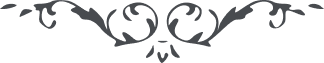 لوح البقاء - آثار قلم اعلى – جلد 1، لوح رقم (33)، 153 بديع، صفحه 213 – 214بسم الله الاقدس الابهیهذا لوح البقآء من لدی البهآء الی الذی فاز بعرفان الله و شرب کوثر الحیوان من کأس کلمات ربه الرحمن و اقبل بقلبه الی المنظر الاکبر المقام الذی فیه اضاء وجه الله العلیم الحکیم ان استمع ندآئی من شطر البلآء انه لا اله الا هو الذی ظهر بالحق انه لا یمنعه القضآء عن ذکر مالک الاسمآء و لا تحجبه عما اراد سبحات الذینهم کفروا بالله العلی العظیم فاعلم یا عبد قد حضر بین یدینا کتابک و اخذناه بید العنایة و ارتدت الیه لحظات ربک العزیز الحمید و اطلعنا بما فیه و قدرنا لک فی اللوح مقاما لو تراه لتسجد و تقول ان الحمد لله رب العالمین و کتبنا لک اجر من فاز بلقآء الله و نقضی ما اردناه لک ان ربک لمقتدر قدیر ان اشکر ربک بما نزل لک من سمآء الفضل هذا اللوح الدری المنیر ان اطمئن بفضل ربک فی کل الاحوال و قم علی نصرته بین السموآت و الارضین ایاک ان یمنعک نعاق الذین کفروا بالله او یحجبک احجاب الذین اعرضوا عن الوجه بعد الذی اشرق عن افق مشیة ربک الرحمن بسلطان مبین انه یؤید من قام علی امره و دعا الناس الیه فیا طوبی لمن انقطع عما سویه واقبل بقلبه الی ما امر به من لدن عزیز علیم ثم اعلم بانا القینا علی الذی ظلم کلمة من عندنا انه اعرض عنها سوف نجعله عبرة للعالمین بعثنا احدا من عبادنا و البسناه قمیص الانقطاع و زیناه بطراز القوة و الاطمینان و ارسلناه الیه بکتاب مبین و بلغناه رسالات ربه لعل یتذکر و یخشی ان ربک لهو الحاکم علی ما یشآء لا تمنعه سطوة الذین ظلموا کذلک اخبرناک لتطلع بما قضی من لدن ربک العزیز الجمیل و لقد ارسلنا من قبل الی عبدنا الامام لوحا تقر منه عیون المخلصین فیا طوبی له و لک بما فزتما بما غفل عنه اکثر العباد الذین ادعوا الایمان فی انفسهم فلما اتی الرحمن بملکوت البیان کفروا به الا لعنة الله علی الذین ظلموا و کانوا من المفسدین لیس الیوم یوم الاصطبار انه محبوب الا فی ذکری العزیز البدیع ینبغی لکما بان تقوما فی کل الاحیان علی ذکری و نصرة امری علی شأن لا تمنعکما سطوة الظالمین ذکر الذینهم آمنوا من قبل ربک ثم البسهم حرر التکبیر و البیان من لسان ربهم الرحمن ان هذا لفضل عظیم ایاک ان تتجاوز من الحکمة بها امرنا العباد من لدن ربک الغفور الرحیم سوف ینزل لک من سمآء التقدیر ما قدر من لدن ربک العلیم الخبیر اذا بلغک لوح ربک خذه بید التسلیم و قل الحمد لک یا اله العالمین